USCCB HS/PRS New Hire Checklist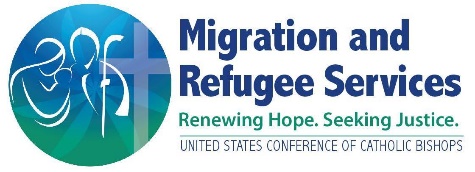 The following is a list of items to be completed in the course of onboarding a new hire. Please fill it out and return it to your assigned Children’s Services Specialist. Please contact your assigned Children’s Services Specialist should you have any questions about the items below.General InformationGeneral InformationStaff Name:Staff Name:Staff Date of Birth:Staff Date of Birth:Position Title:Position Title:Date of Hire:Date of Hire:Professional Licensure (if applicable):Professional Licensure (if applicable):ORR Approval Obtained for Key Position, if applicable (Program Director, Asst. Program Director, Lead Case Manager, Clinician)Yes NoN/ADocuments that need to be included in Staff Personnel fileDocuments that need to be included in Staff Personnel fileResume Resume Employment Application Employment Application Professional References Professional References Educational Records / Diploma Educational Records / Diploma Professional Licensure (if applicable) Professional Licensure (if applicable) I-9 Employment Eligibility Documents (I-9 form and copies of required I.D. documents) I-9 Employment Eligibility Documents (I-9 form and copies of required I.D. documents) Background Investigation DocumentationBackground Investigation DocumentationHas the CPS Background Investigation (child abuse and neglect record check, for all jurisdictions lived in for the past 5 years) been completed?YesNoORR CA/N Waiver Submitted (if applicable)YesNoN/AEfforts to ask applicants about any previous and/or current misconduct, to include alleged sexual abuse, sexual harassment, or inappropriate sexual behavior, employee's response, efforts to contact past employers (only during pending investigation) and resultsYesNoHas the FBI fingerprint check of national and state criminal history repositories (for all jurisdictions lived in for the past 5 years) been completed?YesNoDriver's Record / Clearance (if expected to transport UC and/or sponsors)YesNoN/AInitial and Annual DocumentationInitial and Annual DocumentationHas the Mandated Reporter Statement been signed (annual)?YesNoHas the Confidentiality Policy Acknowledgement been signed? (Signed assurance of nondisclosure, annual) YesNoHas the Code of Conduct Policy Acknowledgement been signed? (annual) To include questions about any previous and/or current misconduct since last statement.YesNoTrainingTrainingHas the Cybersecurity training been completed, and the certificate submitted?YesNoHas the Privacy 101 training been completed, and the certificate submitted?YesNoHave the 4-Part trauma trainings been completed, and certificates submitted?YesNoHas the 40 hours of training been completed according to the topics listed on the Training Tracker?YesNoHas the 40-hour Training Tracker been submitted?YesNoHas the staff member set up their account in the ORR App Launcher and signed the Rules of Behavior? YesNo